UGANKE na temo vrta in rastlin: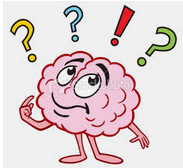 Rabiš ga za pizzo ali za omako, 
za solato, juho ali za musako. 

Votla je, mesnata, okusna v jedi vsaki, 
še najbolj pa nam tekne polnjena v omaki. 

Če rjava glava ta se še tako napenja, 
ne more biti pametnejša od korenja. 

Ko še mlade so, v kozarce jih lahko vložiš, 
starejše pa naribaš, v solato spremeniš. 

Rumena je za pujse, rdeča za ljudi, 
iz nje solato mama često naredi. 

Z njo si Popaj svoje mišice krepi, 
neokusna mnogim se otrokom zdi. 

Iz njega delamo pire, svaljke in pomfri, 
tudi pražen ali v juhi vedno nam diši. 

Kakor kozji bobki majhne kroglice so te, 
zelene so in Mihec jih nič kaj rad ne je.

Med travo rase in le tri lističe ima, 
s štirimi pa srečo nosi nam rastlina ta. 

Ta zelen možic na glavi kapico ima, 
če ga najde divji prašič, brž pohrusta ga. 
Z rdečim klobučkom pikastim baha 
se v gozdu ta vitka, strupena gospa. 

Iz njih in zobotrebcev delamo konjičke, 
v gozdu pa je hrana za srne in prašičke. 

Spomladi zabrsti, 
poleti zeleni, 
jeseni rumeni, 
pozimi ga več ni. 

Zelena je in mehka kot preproga, 
če stopiš nanjo bos, uživa noga. Na besedo mir tale gozdni plod se rima, 
polhe debelí, da jih ne pobere zima. 

Lahko so bele, rdeče, rožnate, rumene – 
šopek bo razveselil mame, tete, žene... 

V majhnem lončku raste, zeleni, cveti, 
žarke na polici okenski lovi. Prispevala: Tjaša Mugerle; univ. dipl. ped.
